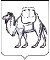 ИЗБИРАТЕЛЬНАЯ КОМИССИЯЧЕЛЯБИНСКОЙ ОБЛАСТИПОСТАНОВЛЕНИЕг. ЧелябинскРуководствуясь пунктом 11 части 2.1 Порядка формирования резерва составов участковых избирательных комиссий и назначения нового члена участковой комиссии из резерва составов участковых комиссий, утвержденного постановлением Центральной избирательной комиссии Российской Федерации от 05.12.2012 № 152/1137-6, Методическими рекомендациями о порядке формирования участковых избирательных комиссий в Челябинской области, утвержденными постановлением избирательной комиссии Челябинской области от 05 апреля 2018 года              № 50/530-6 избирательная комиссия Челябинской области ПОСТАНОВЛЯЕТ:1. Провести сбор предложений для дополнительного зачисления в резерв составов участковых избирательных комиссий Челябинской области.2. Установить срок представления в соответствующие территориальные избирательные комиссии Челябинской области предложений о кандидатурах для дополнительного зачисления в резерв составов участковых избирательных комиссий с 25 января по 15 февраля 2021 года.3. При приеме документов, необходимых при внесении предложений по кандидатурам для дополнительного зачисления в резерв составов участковых избирательных комиссий, руководствоваться Методическими рекомендациями о порядке формирования участковых избирательных комиссий в Челябинской области, утвержденными постановлением избирательной комиссии Челябинской области от 05 апреля 2018 года                      № 50/530-6.4. Территориальным избирательным комиссиям Челябинской области не позднее 02 марта 2021 года направить в избирательную комиссию Челябинской области решения о предложении кандидатур для дополнительного зачисления в резерв составов участковых избирательных комиссий.5. Направить настоящее постановление в территориальные избирательные комиссии Челябинской области.6. Опубликовать настоящее постановление в газете «Южноуральская панорама» и разместить на сайте избирательной комиссии Челябинской области в информационно – телекоммуникационной сети «Интернет».7. Контроль за выполнением настоящего постановления возложить на секретаря избирательной комиссии Челябинской области Волчкова В.Ю.12 января 2021 года№ 199/1696-6О сборе предложений для дополнительного зачисления в резерв составов участковых избирательных комиссий Челябинской областиПредседатель комиссии                               С.В. ОбертасСекретарь комиссии                            В.Ю. Волчков